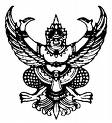 คำสั่ง..................................................  ที่….……./…………                                  เรื่อง     ลงโทษลดขั้นเงินเดือนข้าราชการ	ด้วย…....................... (ชื่อผู้ถูกลงโทษ).....................ข้าราชการกรุงเทพมหานครสามัญ   ตำแหน่ง............................................สังกัด......................................เลขที่ตำแหน่ง............................................อัตราเงินเดือน......................บาท ได้กระทำผิดวินัยในกรณี...............................................................................................................................................................................................................................................................           อันเป็นการกระทำผิดวินัยอย่างไม่ร้ายแรง ฐาน....................................................................................................     ตามมาตรา ... แห่งพระราชบัญญัติระเบียบข้าราชการพลเรือน พ.ศ. ... สมควรได้รับโทษลดขั้นเงินเดือน จำนวน ... ขั้น	ฉะนั้น อาศัยอำนาจตามความในมาตรา 44 มาตรา 52 (........) แห่งพระราชบัญญัติ
ระเบียบข้าราชการกรุงเทพมหานครและบุคลากรกรุงเทพมหานคร พ.ศ. 2554 ประกอบมาตรา 96 แห่งพระราชบัญญัติระเบียบข้าราชการพลเรือน พ.ศ. 2551 และมติ ก.ก. ครั้งที่ 1/2558 เมื่อวันที่ 15 มกราคม 2558 จึงให้ลงโทษลดขั้นเงินเดือน................(ชื่อผู้ถูกลงโทษ)....................จำนวน .... ขั้น		ทั้งนี้ ตั้งแต่เดือน.....................เป็นต้นไป		อนึ่ง หากผู้ถูกลงโทษประสงค์จะอุทธรณ์หรือโต้แย้งคำสั่งนี้ ให้ยื่นอุทธรณ์หรือโต้แย้งคำสั่งต่อ ก.พ.ค. กรุงเทพมหานคร ภายใน 30 วัน นับแต่วันที่ทราบหรือถือว่าทราบคำสั่ง ตามมาตรา 60 แห่งพระราชบัญญัติระเบียบข้าราชการกรุงเทพมหานครและบุคลากรกรุงเทพมหานคร พ.ศ. 2554สั่ง  ณ วันที่….…….เดือน……………………..พ.ศ…………....		(ลงชื่อ)(…….........ชื่อผู้สั่ง….....….)………………ตำแหน่ง……………